Главная » Растениеводство » Декоративно-лиственные » Лиана » Плющ » Секреты ухода за плющом комнатным в домашних условиях: фото и советы садоводовСекреты ухода за плющом комнатным в домашних условиях: фото и советы садоводов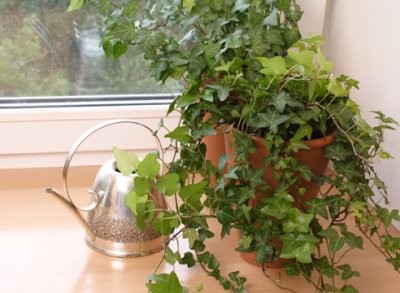 Плющ обыкновенный — вечнозелёный кустарник семейства Аралиевые. Наиболее часто встречается в Юго-Восточной Азии, Северной Африке и Черноморском побережье Кавказа.Достаточно богат разновидностями, способен удовлетворить вкус даже самого привередливого цветовода.Содержание:Уход в домашних условияхУход после покупки    Освещение    Температура    Полив    Обрезка    Пересадка    Подкормка    Почва    Цветение    ФотоМожно ли держать в доме плющ комнатный?Полезное видеоЗаключение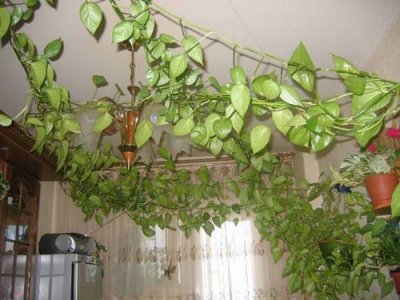 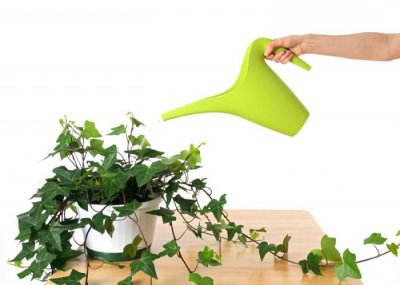 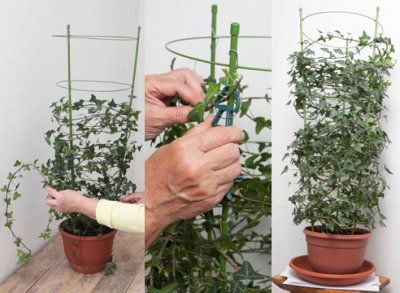 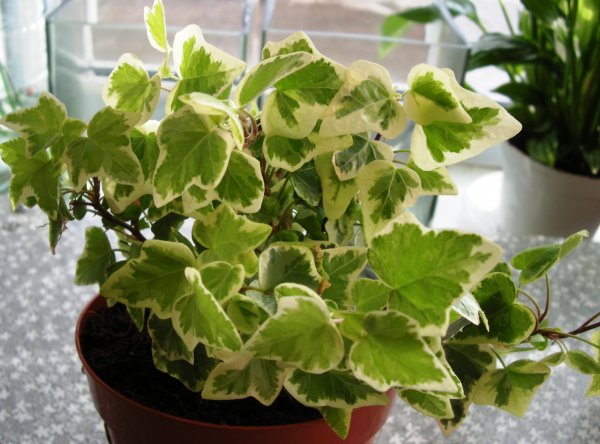 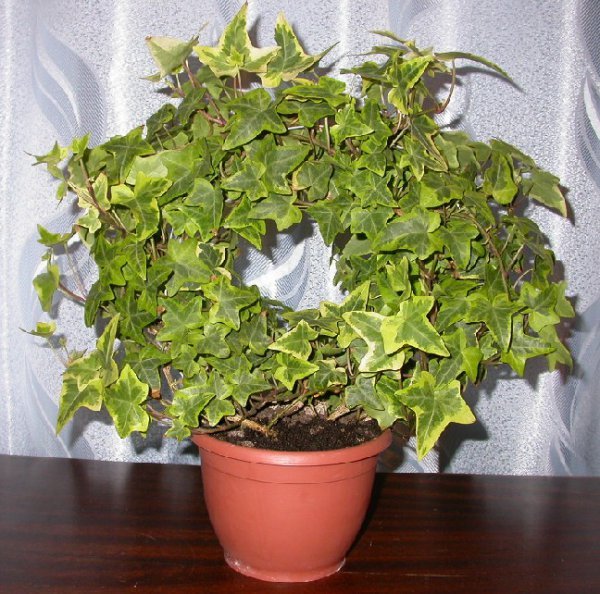 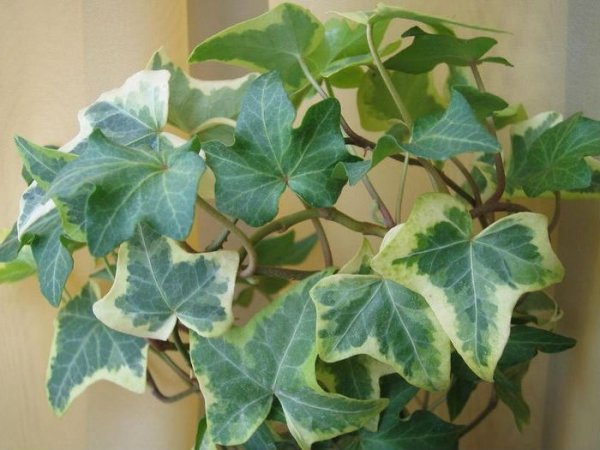 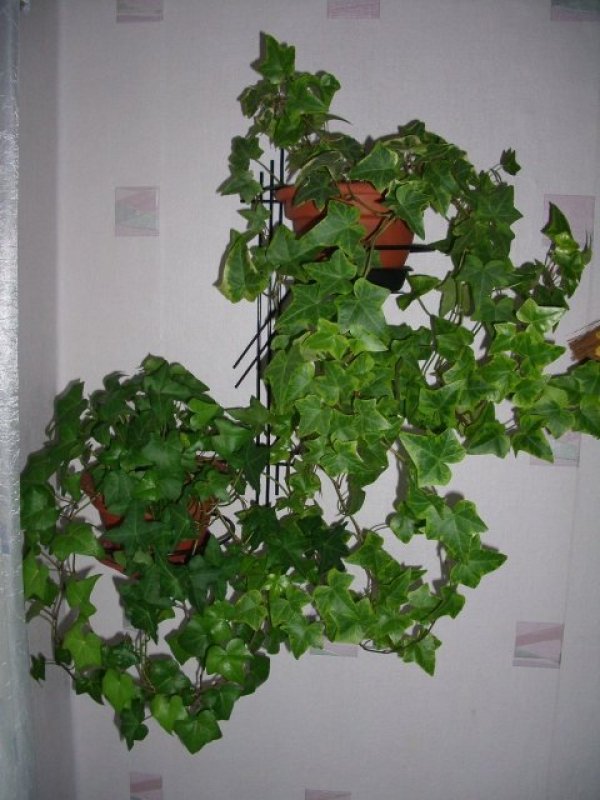 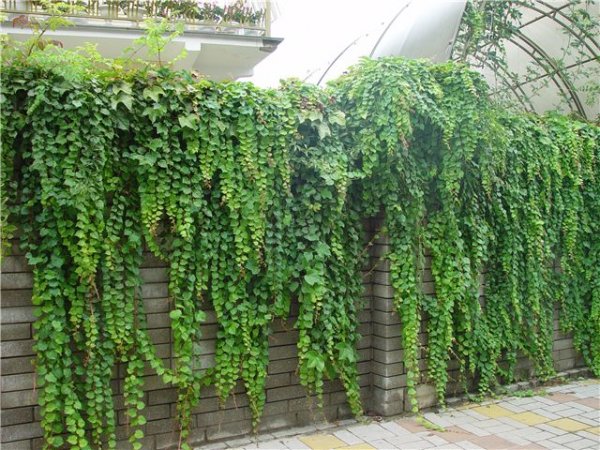 